Career Centre Event Report          Jan 8, 2024        Events in Career Center:   Job Search 1. Career Readiness Drop-In“This drop-in session provides students in the LA&PS Internship program the opportunity  to ask general questions regarding career readiness. This includes support around resume writing, interview skills, cover letters, job searching, etc.”Jan 10, 2024 11:00 AM to 12:00 PM (Career Workshop)Location: Online2. LA&PS Internship Information Session“Before applying to the LA&PS Internship Program, students must attend a mandatory information session. The session provides an overview of the program, academic eligibility requirements, application and job search process, program expectations and non-refundable fees.”Jan 12, 2024 11:30 AM to 12:30 PM (Internship Information Session)Location: Online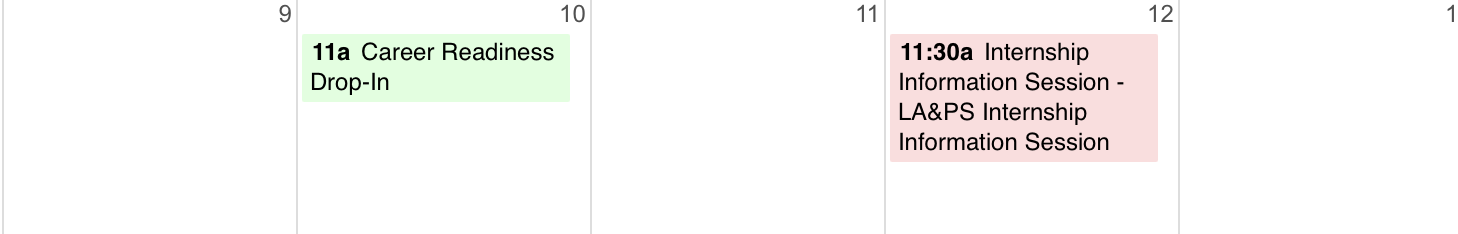 External event 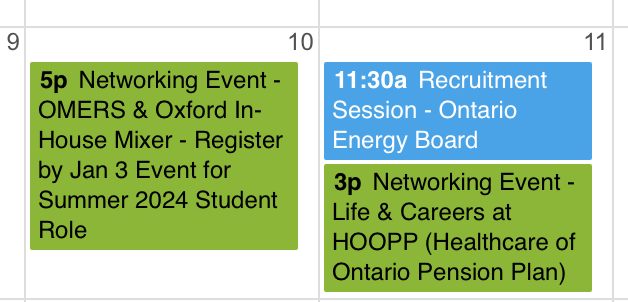 Link to Career Center events (register online!):https://experience.yorku.ca/myAccount/employerEvents.htmPrepared by Kris Jiang Sun7Jan24Approved by DA Mon08Jan24Reviewed by IntWG